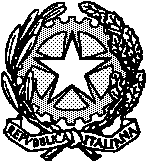 UFFICIO DI SORVEGLIANZA DI LECCE_____________________________________PROCEDIMENTI FISSATI ALL'UDIENZA DEL 04-03-2021		         Luogo svolgimento Udienza:		PALAZZO DI GIUSTIZIA PIANO TERRA AULA MALLIA Magistrato di Sorveglianza :		COLUCCI  DOMENICOORE 11.00 -11.30Ore 11.30-11.45Ore 11.45Si raccomanda alle Case Circondariali la rapidità nell’accesso dei detenuti alla Sala Colloqui (ove ne avessero fatto espressa richiesta) e ai difensori la puntualità ed il rispetto delle regole sul distanziamento e l’uso di D.P.I.Si comunichi al COA Lecce e Brindisi, alla Casa Circondariale di Lecce e Brindisi e si affigga all’ingresso dell’Aula di udienza.Lecce, 03.03.2021Progr.Anno/Progr.Procedimento Magistrato  e Difensori (Cognome, Nome, Foro e Tipo)Oggetto Procedimento12020/7877Da remotoMag. COLUCCI  DOMENICOAvv. CANNOLETTA PANTALEO  - LECCE (Di Fiducia) Rimedi risarcitori per violazione art. 3 CEDU• art. 35 ter O.P.- Riduzione pena da espiare/risarcimento del danno (art. 35 ter O.P.)  22020/12008Da remotoMag. COLUCCI  DOMENICOAvv. GUGLIELMO ANNA RITA  - LECCE (D'Ufficio) Reclamo Giurisdizionale - art. 35 bis O.P.• art. 69 co. 6 lett. a) - art. 35 bis O.P.- Reclamo avverso provvedimenti disciplinari  32021/533Mag. COLUCCI  DOMENICOAvv. GUGLIELMO ANNA RITA  - LECCE (D'Ufficio) Rimedi risarcitori per violazione art. 3 CEDU• art. 35 ter O.P.- Riduzione pena da espiare/risarcimento del danno (art. 35 ter O.P.)  42020/7876Mag. COLUCCI  DOMENICOAvv. GUGLIELMO ANNA RITA  - LECCE (D'Ufficio) Rimedi risarcitori per violazione art. 3 CEDU• art. 35 ter O.P.- Riduzione pena da espiare/risarcimento del danno (art. 35 ter O.P.)  52020/6633Mag. COLUCCI  DOMENICOAvv. GUGLIELMO ANNA RITA  - LECCE (D'Ufficio) Rimedi risarcitori per violazione art. 3 CEDU• art. 35 ter O.P.- Riduzione pena da espiare/risarcimento del danno (art. 35 ter O.P.)  62020/6971Mag. COLUCCI  DOMENICOAvv. GUGLIELMO ANNA RITA  - LECCE (D'Ufficio) Rimedi risarcitori per violazione art. 3 CEDU• art. 35 ter O.P.- Riduzione pena da espiare/risarcimento del danno (art. 35 ter O.P.)  72020/4366Mag. COLUCCI  DOMENICOAvv. TOMASI ALESSANDRA LILIANA  - LECCE (D'Ufficio) Rimedi risarcitori per violazione art. 3 CEDU• art. 35 ter O.P.- Riduzione pena da espiare/risarcimento del danno (art. 35 ter O.P.)  82020/5927Mag. COLUCCI  DOMENICOAvv. D'AGOSTINO ANDREA  - BRINDISI (Di Fiducia) Rimedi risarcitori per violazione art. 3 CEDU• art. 35 ter O.P.- Riduzione pena da espiare/risarcimento del danno (art. 35 ter O.P.)  92020/5928Mag. COLUCCI  DOMENICOAvv. DI LEO DOMENICO  - TRANI (Di Fiducia) Rimedi risarcitori per violazione art. 3 CEDU• art. 35 ter O.P.- Riduzione pena da espiare/risarcimento del danno (art. 35 ter O.P.)  Progr.Anno/Progr.Procedimento Magistrato  e Difensori (Cognome, Nome, Foro e Tipo)Oggetto Procedimento102020/10242Mag. COLUCCI  DOMENICOAvv. DI MATTINA IMMACOLATA LETIZIA  - LECCE (Di Fiducia) Riesame pericolosità sociale• Art. 208/1 C.P.- Riesame pericolosità sociale (art 208/1 C.P.)  112020/8108Mag. COLUCCI  DOMENICOAvv. CASTRIGNANO' GIANFRANCESCO  - BRINDISI (Di Fiducia) Applicazione Misura Sicurezza• Art. 679 c.p.p. - Art. 40 D.P.R. 448/88- Accertamento Pericolosità Sociale  122020/9009Mag. COLUCCI  DOMENICOAvv. MISSERE RAFFAELE  - BRINDISI (Di Fiducia) Applicazione Misura Sicurezza• Art. 679 c.p.p. - Art. 40 D.P.R. 448/88- Accertamento Pericolosità Sociale  132020/10279Mag. COLUCCI  DOMENICOAvv. MARGARITO SANDRA  - LECCE (Di Fiducia) Riesame pericolosità sociale• Art. 208/1 C.P.- Riesame pericolosità sociale (art 208/1 C.P.)  